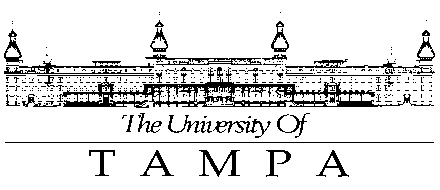 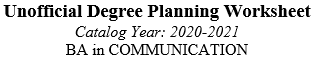 This worksheet is designed to help you plan and track your progress toward your degree.  It lists all the graduation requirements.  For full course descriptions, please refer to the current undergraduate Catalog.Course Taken or Transferred InSemester Taken or Course RemainingUNIVERSITY GRADUATION REQUIREMENTSUNIVERSITY GRADUATION REQUIREMENTSUNIVERSITY GRADUATION REQUIREMENTSStudents must earn 124 hours to be eligible for graduation.Students must maintain an overall GPA of a 2.0 to be eligible for graduation.Students must complete 31 of the last 35 hours in residency at UT.Students must earn 124 hours to be eligible for graduation.Students must maintain an overall GPA of a 2.0 to be eligible for graduation.Students must complete 31 of the last 35 hours in residency at UT.Students must earn 124 hours to be eligible for graduation.Students must maintain an overall GPA of a 2.0 to be eligible for graduation.Students must complete 31 of the last 35 hours in residency at UT.BACCALAUREATE EXPERIENCE REQUIREMENTSCourses used for Baccalaureate Experience may not be used in the major (unless otherwise stated in the catalog).BACCALAUREATE EXPERIENCE REQUIREMENTSCourses used for Baccalaureate Experience may not be used in the major (unless otherwise stated in the catalog).BACCALAUREATE EXPERIENCE REQUIREMENTSCourses used for Baccalaureate Experience may not be used in the major (unless otherwise stated in the catalog).Two-Year Learning CommunityTwo-Year Learning CommunityTwo-Year Learning CommunityBAC 100 (0cr) – Digital SkillsBAC/HON 101/102 (2cr) – First-Year Seminar (two semester sequence)BAC 103 (1cr) – Transfer Student Seminar (one semester course) - OptionalBAC 104 (1cr) – Veteran Student Seminar (one semester course)AWR 101 (4cr) – Writing and InquiryDomestic Students may be required to take AWR 100 based on English Placement. International Students may be required to take AWR 110 before AWR 101 or AWR 111 in conjunction with AWR 101 based on English Placement. AWR 201 (4cr) – Writing and Research Recommended to take in the second yearMathematics (4cr) – MAT 155 or HigherNatural Science – NS (6 Credits)Must be lecture course, not a lab.Natural Science – NS (6 Credits)Must be lecture course, not a lab.Natural Science – NS (6 Credits)Must be lecture course, not a lab.Biological Science (3cr)Chemical or Physical Science (3cr) Humanities – HFA (11 Credits)Humanities – HFA (11 Credits)Humanities – HFA (11 Credits)Must have at least two different disciplines represented. May only apply up to 4 credits of Studio/Performance courses. Courses to fulfill this requirement may be found in the following disciplines: animation, dance, English/literature, film, foreign languages, linguistics, music, new media, philosophy, religion, speech and theatre, plus those art, communication, writing and women’s and gender studies courses so designated in the Course Descriptions section of the catalog.Must have at least two different disciplines represented. May only apply up to 4 credits of Studio/Performance courses. Courses to fulfill this requirement may be found in the following disciplines: animation, dance, English/literature, film, foreign languages, linguistics, music, new media, philosophy, religion, speech and theatre, plus those art, communication, writing and women’s and gender studies courses so designated in the Course Descriptions section of the catalog.Must have at least two different disciplines represented. May only apply up to 4 credits of Studio/Performance courses. Courses to fulfill this requirement may be found in the following disciplines: animation, dance, English/literature, film, foreign languages, linguistics, music, new media, philosophy, religion, speech and theatre, plus those art, communication, writing and women’s and gender studies courses so designated in the Course Descriptions section of the catalog.Must have at least two different disciplines represented. May only apply up to 4 credits of Studio/Performance courses. Courses to fulfill this requirement may be found in the following disciplines: animation, dance, English/literature, film, foreign languages, linguistics, music, new media, philosophy, religion, speech and theatre, plus those art, communication, writing and women’s and gender studies courses so designated in the Course Descriptions section of the catalog.Social Science – SS (11 Credits)Social Science – SS (11 Credits)Social Science – SS (11 Credits)Must have at least two different disciplines represented. Courses to fulfill this requirement may be found in the following disciplines: economics, geography, history, political science, psychology, sociology, and urban studies, plus those communication, criminology, law justice and advocacy, and women’s and gender studies courses so designated in the Course Descriptions section of the catalog.Must have at least two different disciplines represented. Courses to fulfill this requirement may be found in the following disciplines: economics, geography, history, political science, psychology, sociology, and urban studies, plus those communication, criminology, law justice and advocacy, and women’s and gender studies courses so designated in the Course Descriptions section of the catalog.Must have at least two different disciplines represented. Courses to fulfill this requirement may be found in the following disciplines: economics, geography, history, political science, psychology, sociology, and urban studies, plus those communication, criminology, law justice and advocacy, and women’s and gender studies courses so designated in the Course Descriptions section of the catalog.Must have at least two different disciplines represented. Courses to fulfill this requirement may be found in the following disciplines: economics, geography, history, political science, psychology, sociology, and urban studies, plus those communication, criminology, law justice and advocacy, and women’s and gender studies courses so designated in the Course Descriptions section of the catalog.Course Taken or Transferred InSemester Taken or Course RemainingArt/Aesthetic – A (3 Credits)Can come from anywhere in the curriculum.Art/Aesthetic – A (3 Credits)Can come from anywhere in the curriculum.Art/Aesthetic – A (3 Credits)Can come from anywhere in the curriculum.Art/aesthetic courses are devoted primarily to the development of skills in human expression for the purpose of engaging the aesthetic sense, or courses devoted primarily to the development of students’ critical appreciation of aesthetics. Courses can be found in multiple disciplines, see Course Search or Catalog to find courses.Art/aesthetic courses are devoted primarily to the development of skills in human expression for the purpose of engaging the aesthetic sense, or courses devoted primarily to the development of students’ critical appreciation of aesthetics. Courses can be found in multiple disciplines, see Course Search or Catalog to find courses.Art/aesthetic courses are devoted primarily to the development of skills in human expression for the purpose of engaging the aesthetic sense, or courses devoted primarily to the development of students’ critical appreciation of aesthetics. Courses can be found in multiple disciplines, see Course Search or Catalog to find courses.Non-Western and International/Global Awareness – NW/IG (9 Credits)Can come from anywhere in the curriculum.Non-Western and International/Global Awareness – NW/IG (9 Credits)Can come from anywhere in the curriculum.Non-Western and International/Global Awareness – NW/IG (9 Credits)Can come from anywhere in the curriculum.Non-Western (3cr) Deal in either a direct or comparative way with political, social, or cultural issues within the context of non-Western or Third World concerns.International/Global Awareness (3cr)Deal in a direct or comparative way with political, social, cultural or economic issues impacting the international and/or global arena.Non-Western or International/Global Awareness (3cr)Writing Intensive – W (9 Credits)Can come from anywhere in the curriculum.Writing Intensive – W (9 Credits)Can come from anywhere in the curriculum.Writing Intensive – W (9 Credits)Can come from anywhere in the curriculum.Courses in addition to AWR 101 and AWR 201 that emphasize writing as a process of learning and communicating.  Some credits may be waived for transfer students, please refer to the Catalog for more information.Courses in addition to AWR 101 and AWR 201 that emphasize writing as a process of learning and communicating.  Some credits may be waived for transfer students, please refer to the Catalog for more information.Courses in addition to AWR 101 and AWR 201 that emphasize writing as a process of learning and communicating.  Some credits may be waived for transfer students, please refer to the Catalog for more information.MAJOR REQUIREMENTS (57 Credits)MAJOR REQUIREMENTS (57 Credits)MAJOR REQUIREMENTS (57 Credits)Core Courses (16 Credits)Core Courses (16 Credits)Core Courses (16 Credits)COM 224 (4cr) – Mass Media and SocietyCOM 232 (4cr) – Visual LiteracyCOM 242 (4cr) – Digital CitizenshipOne of the following courses:COM 225 – Media WritingCOM 226 – Introduction to Scriptwriting for Motion Pictures and TelevisionJOU 271 – News Reporting and WritingOne of the following courses:COM 225 – Media WritingCOM 226 – Introduction to Scriptwriting for Motion Pictures and TelevisionJOU 271 – News Reporting and WritingOne of the following courses:COM 225 – Media WritingCOM 226 – Introduction to Scriptwriting for Motion Pictures and TelevisionJOU 271 – News Reporting and WritingCore Elective (4cr)Production and Authoring Electives (12 Credits)Three courses; 12 Credit Hours; At least two courses at the 300 level or above.  (For the major, at least one course must be at the 400-level in either "Production and Authoring" or "Theory and Studies”).Refer to catalog for Production and Authoring elective options.Production and Authoring Electives (12 Credits)Three courses; 12 Credit Hours; At least two courses at the 300 level or above.  (For the major, at least one course must be at the 400-level in either "Production and Authoring" or "Theory and Studies”).Refer to catalog for Production and Authoring elective options.Production and Authoring Electives (12 Credits)Three courses; 12 Credit Hours; At least two courses at the 300 level or above.  (For the major, at least one course must be at the 400-level in either "Production and Authoring" or "Theory and Studies”).Refer to catalog for Production and Authoring elective options.Production and Authoring Elective (4cr)Production and Authoring Elective (4cr)Production and Authoring Elective (4cr)Course Taken or Transferred InSemester Taken or Course RemainingTheory and Studies Electives (12 Credits)Three courses; 12 Credit Hours; At least two courses at the 300 level or above.  (For the major, at least one course must be at the 400-level in either "Production and Authoring" or "Theory and Studies”).Refer to catalog for Production and Authoring elective options.Theory and Studies Electives (12 Credits)Three courses; 12 Credit Hours; At least two courses at the 300 level or above.  (For the major, at least one course must be at the 400-level in either "Production and Authoring" or "Theory and Studies”).Refer to catalog for Production and Authoring elective options.Theory and Studies Electives (12 Credits)Three courses; 12 Credit Hours; At least two courses at the 300 level or above.  (For the major, at least one course must be at the 400-level in either "Production and Authoring" or "Theory and Studies”).Refer to catalog for Production and Authoring elective options.Theory and Studies Elective (4cr)Theory and Studies Elective (4cr)Theory and Studies Elective (4cr)Major Electives (16 Credits)At least one course at the 300 level or above.  A maximum of 8 hours of Independent Study (COM 392-399) may be applied as electives.  A maximum of 4 hours of Internship (COM 354) may be applied as electives.  COM 354 does not satisfy 300+ requirement.Refer to catalog for Major Elective options.Major Electives (16 Credits)At least one course at the 300 level or above.  A maximum of 8 hours of Independent Study (COM 392-399) may be applied as electives.  A maximum of 4 hours of Internship (COM 354) may be applied as electives.  COM 354 does not satisfy 300+ requirement.Refer to catalog for Major Elective options.Major Electives (16 Credits)At least one course at the 300 level or above.  A maximum of 8 hours of Independent Study (COM 392-399) may be applied as electives.  A maximum of 4 hours of Internship (COM 354) may be applied as electives.  COM 354 does not satisfy 300+ requirement.Refer to catalog for Major Elective options.Major Elective (4cr)Major Elective (4cr)Major Elective (4cr)Major Elective (4cr)Portfolio ReviewPortfolio ReviewPortfolio ReviewCOM 490 (1cr) – Communication Major Portfolio ReviewPre-Req: Senior standing, Communication Majors OnlyMajor Residency Requirements (15 Credits)Major Residency Requirements (15 Credits)Major Residency Requirements (15 Credits)Students must complete at least 15 credit hours in the student’s major.Students must complete at least 15 credit hours in the student’s major.Students must complete at least 15 credit hours in the student’s major.